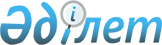 О повышении базовой ставки земельного налога на не используемые земли сельскохозяйственного назначения по городу Балхаш
					
			Утративший силу
			
			
		
					Решение Балхашского городского маслихата Карагандинской области от 10 июня 2020 года № 40/325. Зарегистрировано Департаментом юстиции Карагандинской области 18 июня 2020 года № 5881. Утратило силу решением Балхашского городского маслихата Карагандинской области от 20 апреля 2022 года № 12/99
      Сноска. Утратило силу решением Балхашского городского маслихата Карагандинской области от 20.04.2022 № 12/99 (вводится в действие с 01.01.2022).
      В соответствии с Кодексом Республики Казахстан от 25 декабря 2017 года "О налогах и других обязательных платежах в бюджет (Налоговый кодекс)", Законом Республики Казахстан от 6 апреля 2016 года "О правовых актах" городской маслихат РЕШИЛ:
      1. Повысить базовые ставки земельного налога в десять раз на не используемые в соответствии с земельным законодательством Республики Казахстан земли сельскохозяйственного назначения по городу Балхаш".
      2. Признать утратившим силу:
      решение Балхашского городского маслихата от 8 июня 2016 года №3/31 "О повышении базовой ставки земельного налога на не используемые земли сельскохозяйственного назначения по городу Балхаш" (зарегистрировано в Реестре государственной регистрации нормативных правовых актов за №3879, опубликовано в газетах "Балқаш өңірі" от 1 июля 2016 года №72-73 (12466), "Северное Прибалхашье" от 1 июля 2016 года №54-55 (1519), в информационно-правовой системе "Әділет" от 12 июля 2016 года).
      3. Настоящее решение вводится в действие по истечении десяти календарных дней после дня его первого официального опубликования.
					© 2012. РГП на ПХВ «Институт законодательства и правовой информации Республики Казахстан» Министерства юстиции Республики Казахстан
				
      Председатель сессии

А. Сартаев

      Секретарь городского маслихата

К. Тейлянов
